St. Andrew’s N.S Malahide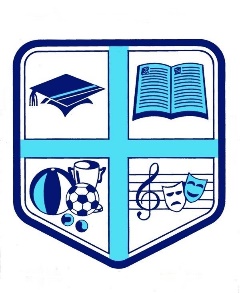           School Calendar 2022/2023                Please Retain For ReferenceAugust                          School re-opens on Wednesday 31st August.October	          Halloween Break Monday 31st October – Friday 4th November inclusive.		          School reopens on Monday 7th November.December                    Christmas Holidays will commence at 12.40pm on Wednesday 21st December.                                         School reopens on Thursday 5th January.February	         Bank Holiday Monday 6th February		         Mid-Term Break Monday 13th February - Friday 17th February inclusive. 		         School re-opens on Monday 20th February.March		         St Patrick’s Day- Friday 17th March. April 		         Easter Holidays Monday 3rd April – Friday 14th April inclusive.                      	         School re-opens Monday 17th April.May		         Bank Holiday Monday 1st May. June		         Bank Holiday Monday 5th June, Tuesday 6th June and Wednesday 7th June.Summer holidays commence at 12.40pm on Friday 30th June 2023.Three Staff Meetings will take place during the year when school will close at 12.40p.m. for all classes. These dates are as follows:Friday 2nd September 2022Friday 6th January 2023Friday 21st April 2023